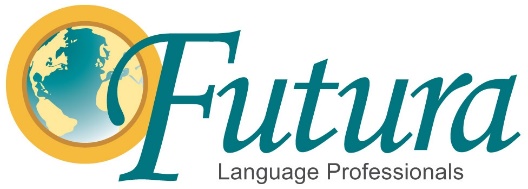 Asking and answering questions: Answer each question using the YO form of the verb. Remember the accents!Modelo:  	¿Lees mucho en la clase de inglés?  Sí, leo mucho en la clase de inglés.¿Escribes mucho en la clase de inglés?¿Trabajas mucho en la clase de matemáticas?¿Estudias mucho en casa?¿Aprendes mucho en la escuela?¿Lees muchos libros?¿Miras la tele?¿Tocas el piano?¿Te gusta la pizza?¿Escribes muchas cartas?10. ¿Vives en Florida?